From: Bydžovská Jana 
Sent: Friday, February 07, 2014 9:35 AM
To: h@gmail.com
Subject: žádost o informace dle z. 106/1999 Sb.Vážený pane H,na základě Vaší žádosti ze dne 3.2.2014 o poskytnutí informací dle zákona č. 106/1999 Sb., o svobodném přístupu informací, v platném znění, Vám níže Vámi požadované informace zasílám:Na čí "popud" vznikla protihluková vyhláška a kdo připravil její současné znění?Vyhláška statutárního města Chomutova č. 2/2008, o ochraně nočního klidu a regulaci hlučných činností, ve znění vyhlášky č. 7/2010 (dále jen „Vyhláška“) vznikla na základě stanoviska Ministerstva vnitra, odboru dozoru a kontroly veř. správy. Důvodem je stanovení doby nočního klidu, která není v žádném právním předpise vymezena a omezení činností, které by mohly narušit veřejný pořádek v obci nebo být v rozporu s dobrými mravy, ochranou bezpečnosti, zdraví a majetku. Současné znění vyhlášky připravoval odbor Interní audit MMCH na základě vzoru poskytnutého Ministerstvem vnitra. Podle jakých kritérií byly vybrány oblasti sídlišť, kterých se protihluková vyhláška týká?Předmětné lokality byly stanoveny ve spolupráci s Městskou policií. Jedná se o obydlené lokality, v nichž podle zkušeností MěPo v minulosti docházelo nebo by mohlo docházet k narušování veřejného pořádku.Jakým podnikům/organizátorům akcí bylo v rámci výjimky z protihlukové vyhlášky vyhověno? Uveďte prosím také kdy a z jakého důvodu? Přehled žádostí o udělení výjimky z předmětné vyhlášky je zveřejněn na internetových stránkách statutárního města Chomutova v záložce vyhlášky a nařízení/vyhlášky města – název dokumentu „PŘEHLED ŽÁDOSTÍ O VÝJIMKU Z OZV 2-2008“ – internetový odkaz: http://www.chomutov-mesto.cz/vyjimky-z-ozv-c-2-2008-ve-zneni-ozv-c-7-2012-aktualizovane-ke-dni-4-11-2013/ms-47783/p1=41967. V přehledu jsou uvedeni žadatelé o výjimku, zda byla výjimka udělena či nikoliv, případně zda nebylo přijato žádné rozhodnutí, číslo usnesení Rady města Chomutova a datum vydání rozhodnutí. Pokud jde o uvedení důvodů rozhodnutí, pak sděluji, že Rada města Chomutova je kolektivním orgánem a odůvodnění jejích rozhodnutí, která jsou výsledkem individuálních úvah jednotlivých členů rady, tak není možné poskytnout. Obecně lze však uvést, že výjimky se udělují žadatelům, kteří splní podmínky stanovené ve Vyhlášce a u nichž Městská policie vydá doporučující stanovisko. Jakým podnikům/organizátorům akcí byla žádost výjimky z protihlukové vyhlášky zamítnuta? Uveďte prosím také kdy a z jakého důvodu? viz odpověď k otázce č. 3.K jakým žádostem o výjimku z protihlukové vyhlášky, jakým podnikům/organizátorům akcí, rada města nepřijala žádné stanovisko, tj. nerozhodla? Uveďte prosím také kdy a z jakého důvodu?viz odpověď k otázce č. 3.Kdo konkrétně rozhoduje o tom, který podnik dostane výjimku z protihlukové vyhlášky? Je příprava podkladů k žádostem o přidělení výjimky určena konkrétní osobě? Nechává si Rada města zpracovat ke konkrétním žádostem další podklady? V případě že ano, uveďte jaké. O udělení výjimky z Vyhlášky rozhoduje na základě čl. 3 odst. 1 Vyhlášky Rada města Chomutova. Podklady k rozhodnutí o výjimce z Vyhlášky připravuje v současné době Mgr. Jana Bydžovská,  Interní audit, právní úsek. Rada města si sama nenechává zpracovávat další podklady k žádostem. Vyžadují se pouze doklady stanovené v čl. 3. odst. 3 Vyhlášky a vyjádření Městské policie. Pokud rada shledá důvod pro doložení dalších podkladů (př. hlukové studie), vyzve k tomu žadatele. S pozdravemMgr. Jana BYDŽOVSKÁ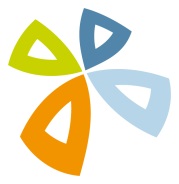 Interní auditprávní úsekj.bydzovska@chomutov-mesto.czTel.:     474 637 478                                                  Statutární město Chomutov  